Проект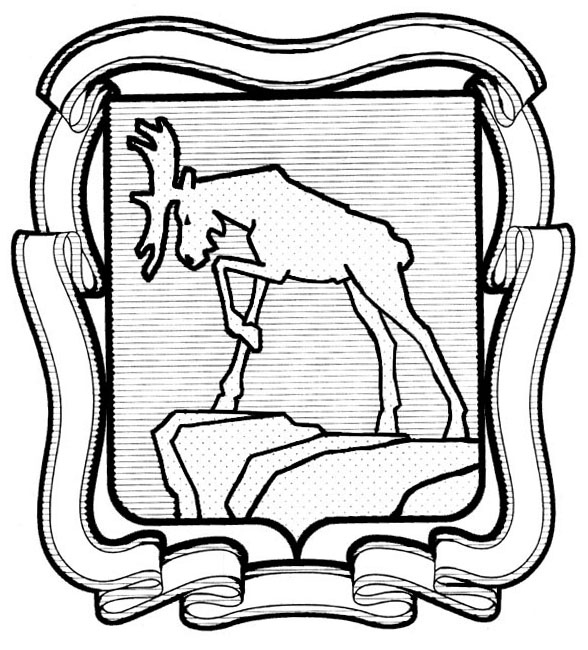 СОБРАНИЕ ДЕПУТАТОВ МИАССКОГО ГОРОДСКОГО ОКРУГА                                                         ЧЕЛЯБИНСКАЯ ОБЛАСТЬ     ____________ СЕССИЯ СОБРАНИЯ  ДЕПУТАТОВ МИАССКОГО ГОРОДСКОГО ОКРУГА ШЕСТОГО СОЗЫВАРЕШЕНИЕ №_______от  ___________ г.Рассмотрев предложение Председателя Собрания депутатов  Миасского городского округа Д.Г. Проскурина о внесении изменений в Решение  Собрания депутатов Миасского городского округа от 29.05.2009 г. №17 «Об утверждении Методики проведения антикоррупционной экспертизы нормативных правовых актов, принятых органами местного самоуправления Миасского городского округа, и их проектов», протест прокурора города Миасса от 16.02.2024г. № Прдп-16-24, учитывая рекомендации постоянной комиссии по вопросам законности, правопорядка и местного самоуправления, руководствуясь Федеральным законом от 06.10.2003 г. №131-ФЗ «Об общих принципах организации местного самоуправления в Российской Федерации» и Уставом Миасского городского округа, Собрание депутатов Миасского городского округаРЕШАЕТ:1. Внести изменения в Решение Собрания депутатов Миасского городского округа     от 29.05.2009 г. №17 «Об утверждении Методики проведения антикоррупционной экспертизы нормативных правовых актов, принятых органами местного самоуправления Миасского городского округа, и их проектов» (далее – Решение), а именно: подпункт 5 пункта 3 раздела 6 приложения к Решению изложить в следующей редакции:«5) иностранными агентами.».2. Настоящее Решение опубликовать в установленном порядке.   3. Контроль исполнения настоящего Решения возложить на постоянную комиссию по вопросам законности, правопорядка и местного самоуправления.Председатель Собрания депутатовМиасского городского округа                                                                              Д.Г. ПроскуринГлава Миасского городского округа                                                                             Е.В. Ковальчук